第3回 地下空間維持管理セミナー○日時：2017年6月9日（金）14:00～18:00○場所：RCC文化センター（広島県広島市中区橋本町5-11）○主催：土木学会 地下空間研究委員会（担当：維持管理小委員会）○後援：日本技術士会 中国本部○参加費：無料○プログラム：14:00～14:30　委員会紹介および趣旨説明（30分）木村定雄（維持管理小委員会 委員長：金沢工業大学）14:30～15:10　現状の道路トンネルの維持管理（40分）石田滋樹（中電技術コンサルタント）15:10～15:50　中日本高速道路におけるアセットマネジメントの導入事例（40分）森山　守（維持管理小委員会 副委員長：中日本高速道路）15:50～16:00　休憩（10分）16:00～16:40　土木学会インフラ健康診断（道路トンネル）の概要（40分）野村　貢（建設技術研究所）16:40～17:30　広島県におけるトンネル維持管理の現状（50分）奥野哲哉（広島県 土木建築局 道路整備課）17:30～18:00　全体討議（30分）＊講演タイトル・講演者につきましては，変更となる場合がございます．予めご了承ください．【セミナーに関する問合先】　公益社団法人　土木学会　研究事業課（TEL 03-3355-3559）　担当：小川祐司（ogawa@jsce.or.jp）＊本セミナーは土木学会継続教育CPDポイントプログラム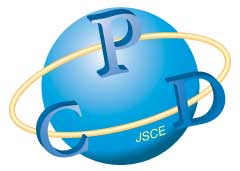 （3.3単位）です　http://committees.jsce.or.jp/opcet/cpd